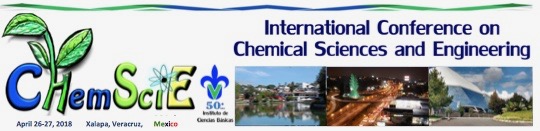 CESIÓN DE DERECHOS AUTORALESEl (Los) que suscribe(n) autor(es) de la ponencia “______________” manifiesto (manifestamos) que es mi (nuestra) libre voluntad autorizar al Comité Organizador del Congreso Internacional de Ingeniería y Ciencias Químicas – ChemSciE hacer uso de la ponencia arriba mencionada para que forme parte del libro electrónico titulado “Ingeniería y Ciencias Químicas: El impacto de la Integración Disciplinar en la Innovación Industrial y el Desarrollo Sostenible” y ceder los derechos patrimoniales de la misma para que sean publicadas bajo el sello de la Editorial; editorial que el comité organizador ha designado para la publicación y reproducción de la misma, sin más límites que los establecidos en la Ley federal del derecho de autor.Asimismo, afirmo ampliamente que la creación total de la ponencia, es inédita y de autoria(s) propias, que se trata de un trabajo original de investigación o desarrollo tecnológico, el cual no ha sido publicado ni sometido para su publicación en ningún otro congreso, revista o medio de difusión, lo que exime de toda responsabilidad al Comité Organizador y a la Editorial, comprometiéndome (comprometiéndonos) en su caso de exonerarlos de cualquier conflicto por derechos de autor.Es de mi (nuestro) conocimiento que la transmisión, reproducción, publicación, divulgación y distribución de este libro electrónico especializado, queda a cargo del Comité Organizador del congreso.Extiendo la presente, siendo el día ____ del mes de ________ del año 2018 en la ciudad de ___________,_______  para los fines legales a que haya lugar.AtentamenteNombre y firma autógrafa del autor / autoresNombre y firma autógrafa del autor / autoresNombre y firma autógrafa del autor / autores